
Molimo Vas da Prijavu pošaljite na  e-mail:kontakt@seminari.org ili na fax: 051 466 601
Kada dobijemo prijavu na osnovu nje šaljemo Vam predračun.Dodatne informacije zainteresirani mogu dobiti na telefone 066 240 000, odnosno 
066 299 999 i 051/466-602. 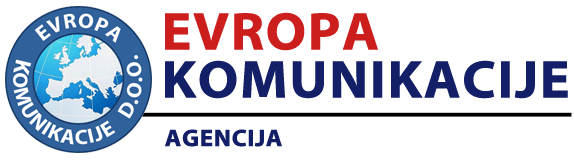                                          PRIJAVA ZA UČEŠĆE Šifra:1044JAHORINSKI DANI JAVNIH NABAVKIJAHORINSKI DANI JAVNIH NABAVKIMolimo Vas da označite način na koji želite da uzmete učešće na događaju:                      Praćenjem video snimka, 23. jul 2021. godine                      Praćenjem video snimka, 28. jul 2021. godine- Snimak se može pratiti narednih 7 dana od termina za koji ste se prijavili
Molimo Vas da označite način na koji želite da uzmete učešće na događaju:                      Praćenjem video snimka, 23. jul 2021. godine                      Praćenjem video snimka, 28. jul 2021. godine- Snimak se može pratiti narednih 7 dana od termina za koji ste se prijavili
Podaci o organizacijiNaziv pravnog lica:Adresa:E-mail:Grad:Telefon:Fax:JIB:PDV broj:Podaci o polaznicimaPodaci o polaznicimaPodaci o polaznicimaPodaci o polaznicimaPodaci o polaznicima 1. Ime i prezime E-mail 1. Ime i prezime Mobilni 2. Ime i prezime E-mail 2. Ime i prezime Mobilni 3. Ime i prezime E-mail 3. Ime i prezime Mobilni 4. Ime i prezime E-mail 4. Ime i prezime Mobilni 5. Ime i prezime E-mail 5. Ime i prezime MobilniKontakt osobaIme i prezime:Telefon:E-mail:Datum: ______________________Potpis: ______________________